11.05.-17.05.2020.            Matemātikas joma            PII “Varavīksne”                grupas “Pasaka, Lācēni”Bērna vārds, uzvārds: ________________________________________________________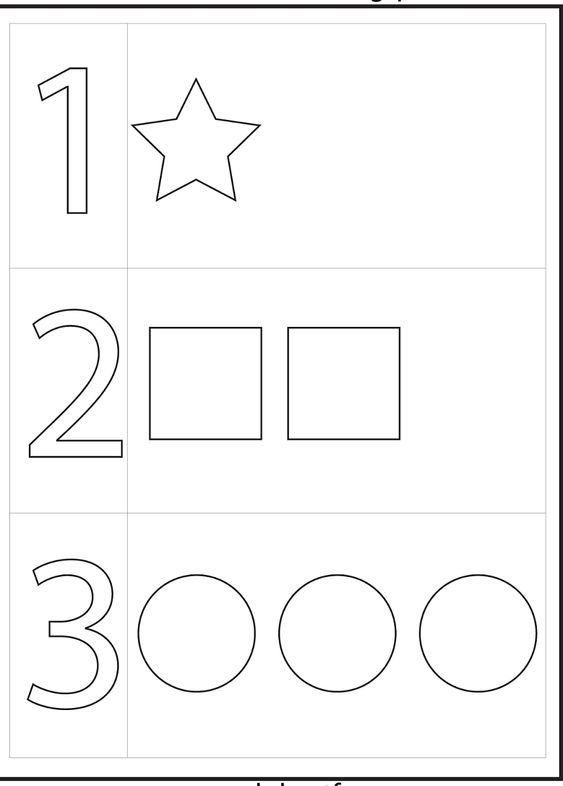 11.05.-17.05.2020.            Matemātikas joma            PII “Varavīksne”                grupas “Pasaka, Lācēni”Bērna vārds, uzvārds: ________________________________________________________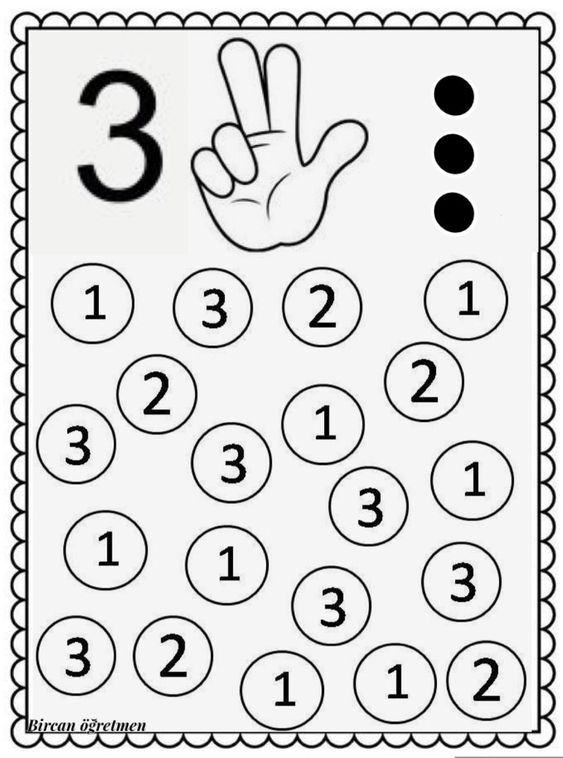 11.05.-17.05.2020.            Matemātikas joma            PII “Varavīksne”                grupas “Pasaka, Lācēni”Bērna vārds, uzvārds: ________________________________________________________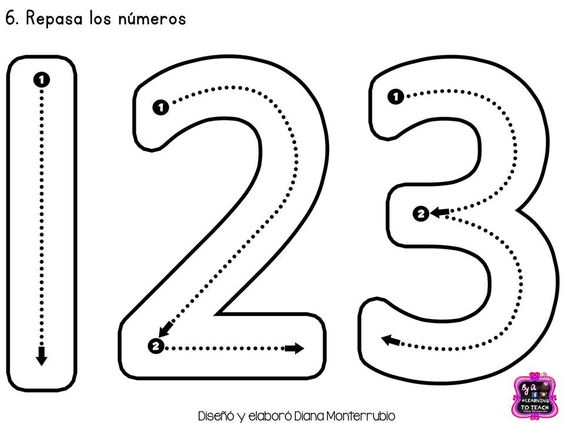 11.05.-17.05.2020.            Matemātikas joma            PII “Varavīksne”                grupas “Pasaka, Lācēni”Bērna vārds, uzvārds: ________________________________________________________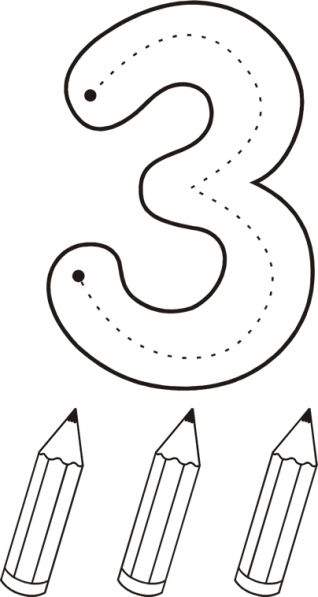 11.05.-17.05.2020.            Matemātikas joma            PII “Varavīksne”                grupas “Pasaka, Lācēni”Bērna vārds, uzvārds: ________________________________________________________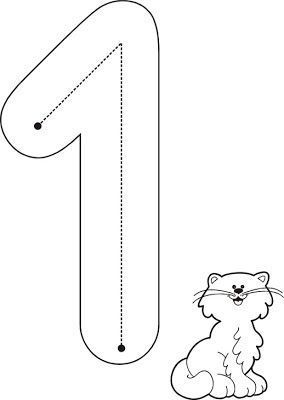 11.05.-17.05.2020.                                                                 PII “Varavīksne”                grupas “Pasaka, Lācēni”Bērna vārds, uzvārds: ________________________________________________________Vingrini roku!                                                             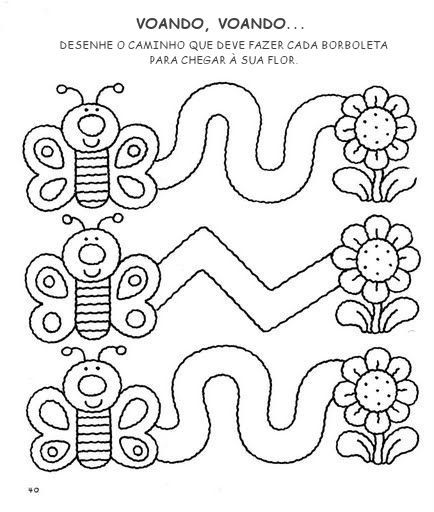 11.05.-17.05.2020.            Matemātikas joma            PII “Varavīksne”                grupas “Pasaka, Lācēni”Bērna vārds, uzvārds: ________________________________________________________Izkrāso!zaļš    2- brūns     3 -  dzeltens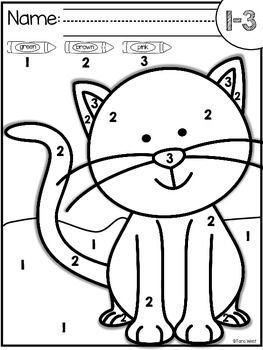 11.05.-17.05.2020.            Matemātikas joma            PII “Varavīksne”                grupas “Pasaka, Lācēni”Bērna vārds, uzvārds: ________________________________________________________Izkrāso garāko šalli zilā krāsā, īsāko – zaļā krāsā. 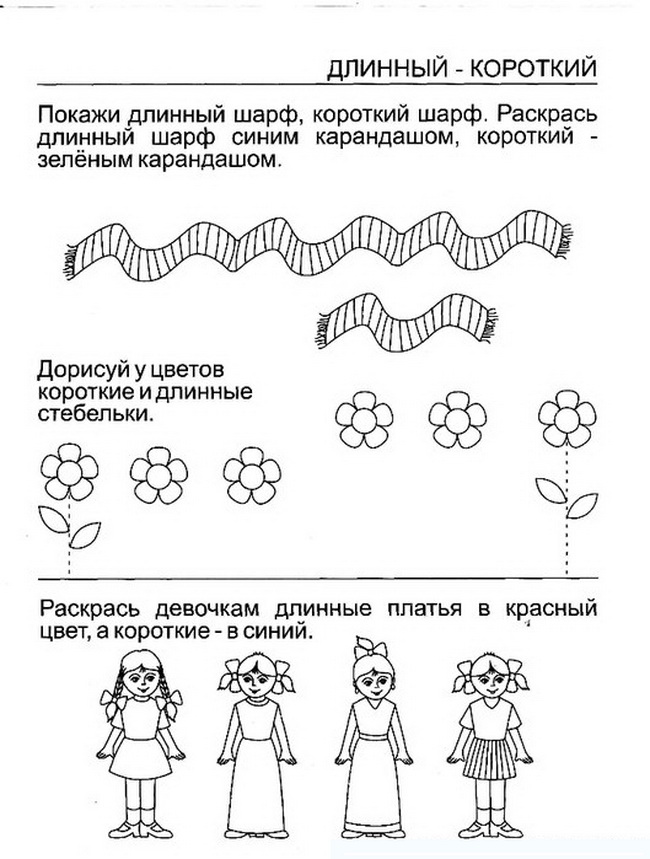 11.05.-17.05.2020.            Matemātikas joma            PII “Varavīksne”                grupas “Pasaka, Lācēni”Bērna vārds, uzvārds: ________________________________________________________Izkrāso bildi. Blakus augstai mājai uzzīmē augstu koku, blakus zemai mājai – zemu krūmu.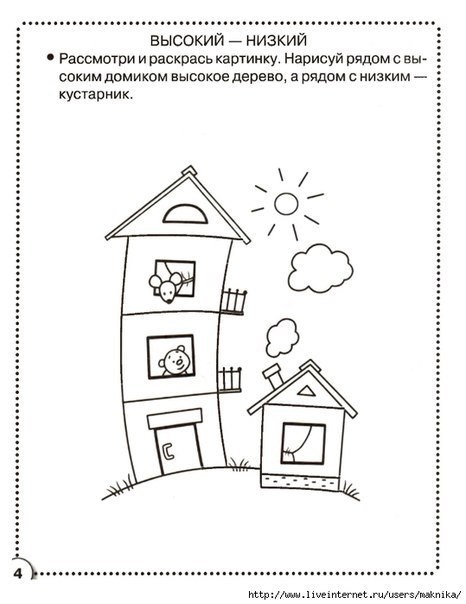 11.05.-17.05.2020.            Matemātikas joma            PII “Varavīksne”                grupas “Pasaka, Lācēni”Bērna vārds, uzvārds: ________________________________________________________Izkrāso garos zīmuļus sarkanā krāsā, īsus – zaļā.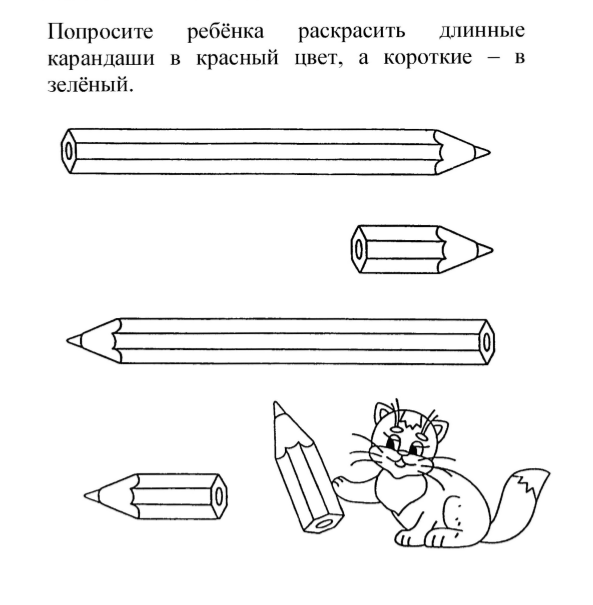 11.05.-17.05.2020.            Matemātikas joma            PII “Varavīksne”                grupas “Pasaka, Lācēni”Bērna vārds, uzvārds: ________________________________________________________Kraso! 1 – sarkans      2 – dzeltens     3 - zils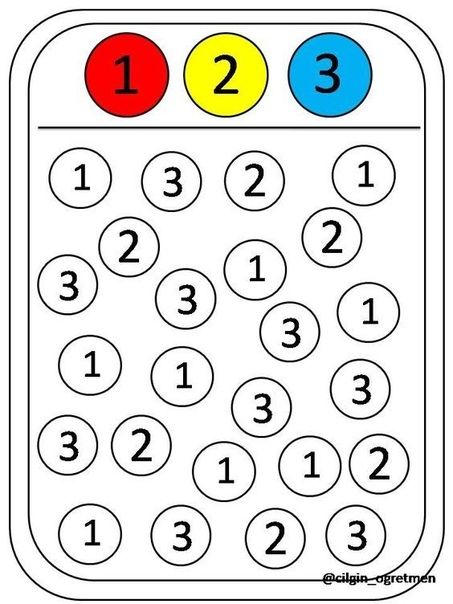 11.05.-17.05.2020.            Matemātikas joma            PII “Varavīksne”                grupas “Pasaka, Lācēni”Bērna vārds, uzvārds: ________________________________________________________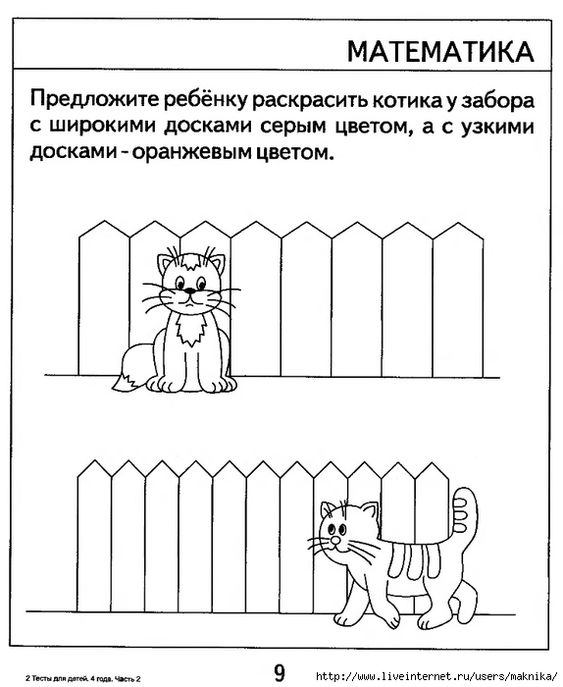 11.05.-17.05.2020.            Matemātikas joma            PII “Varavīksne”                grupas “Pasaka, Lācēni”Bērna vārds, uzvārds: ________________________________________________________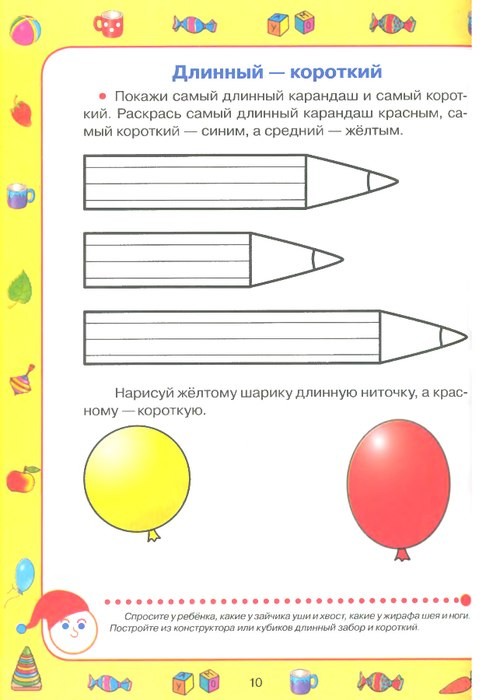 11.05.-17.05.2020.       Tehnoloģiju joma                            PII “Varavīksne”                grupas “Pasaka, Lācēni”Bērna vārds, uzvārds: _______________________________________________________Aizpildi tukšumus ar atbilstošas krāsas plastilīnu.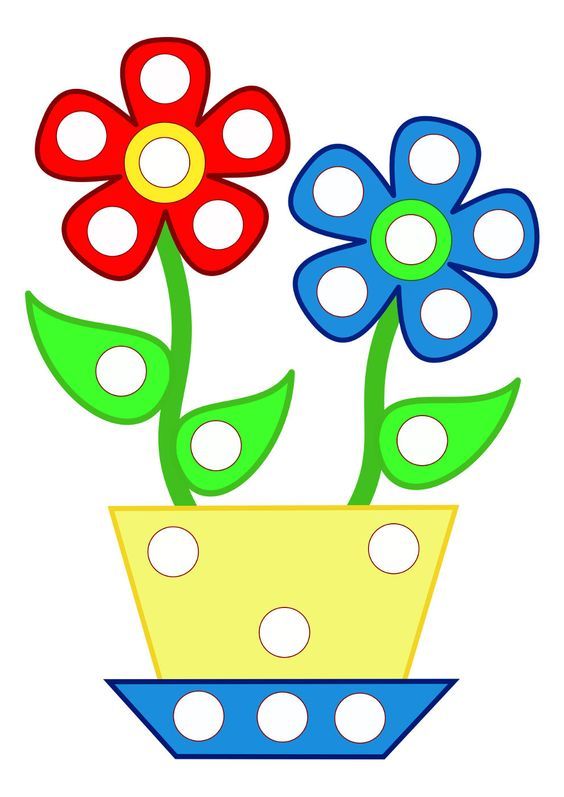 11.05.-17.05.2020.    Matemātikas joma                            PII “Varavīksne”                grupas “Pasaka, Lācēni”Bērna vārds, uzvārds: _______________________________________________________Savieno apaļas un stūrainas   figūras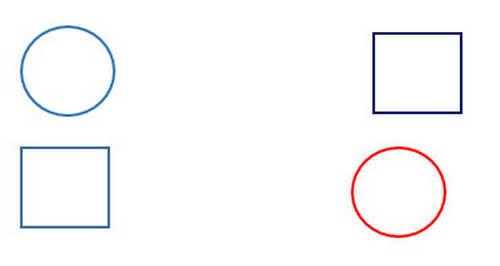 -----------------------------------------------------------------------------------------------------------------------------------------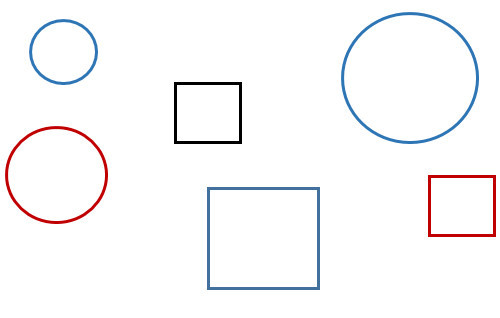 11.05.-17.05.2020.            Matemātikas joma                          PII “Varavīksne”                grupas “Pasaka, Lācēni”Bērna vārds, uzvārds: _______________________________________________________Apvelc un uzzīmē  vēl!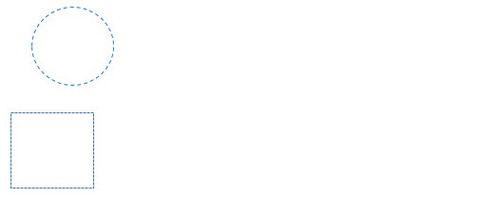 11.05.-17.05.2020.                        PII “Varavīksne”                grupas “Pasaka, Lācēni”Bērna vārds, uzvārds: _______________________________________________________Iedod zaķītim mazus balonus, bet lācītim – lielus. Nosauc krāsas!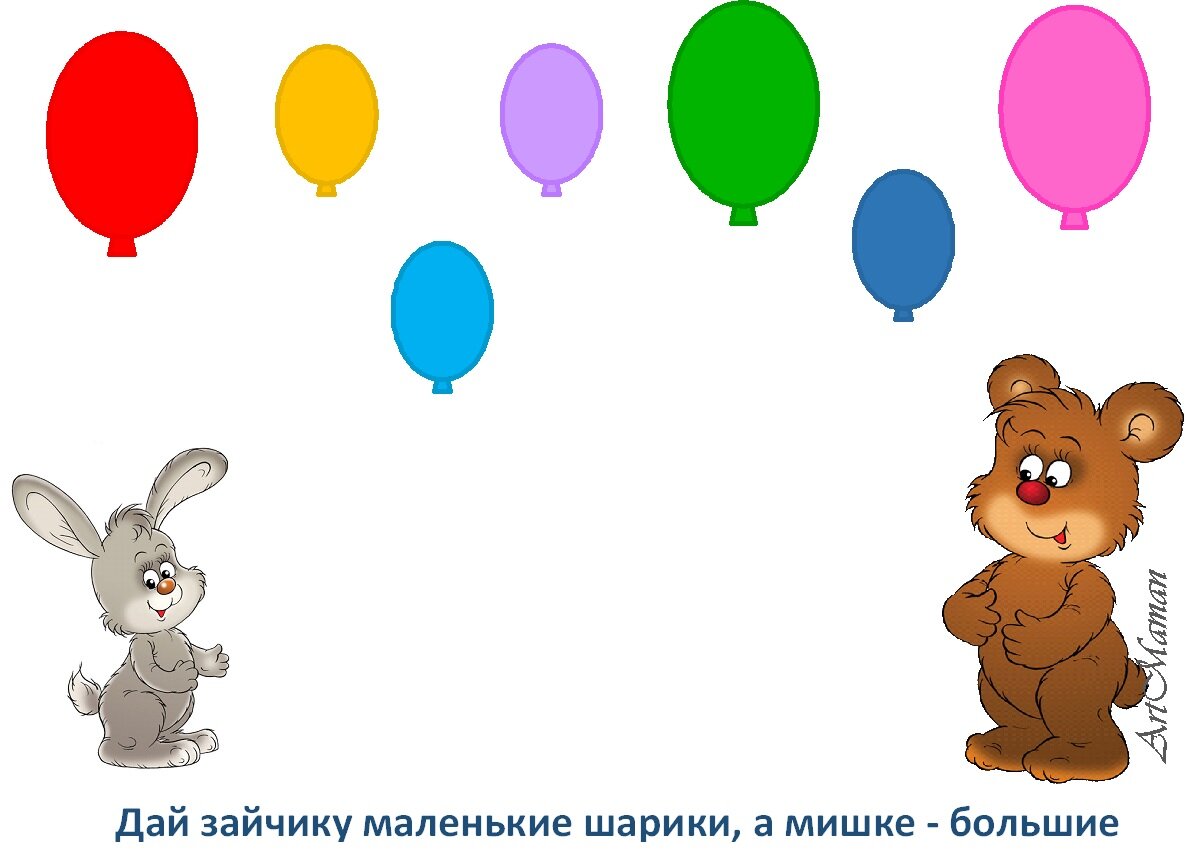 11.05.-17.05.2020.                                                                  PII “Varavīksne”                grupas “Pasaka, Lācēni”Bērna vārds, uzvārds: _______________________________________________________Zīmē zālīti un izkrāso govi.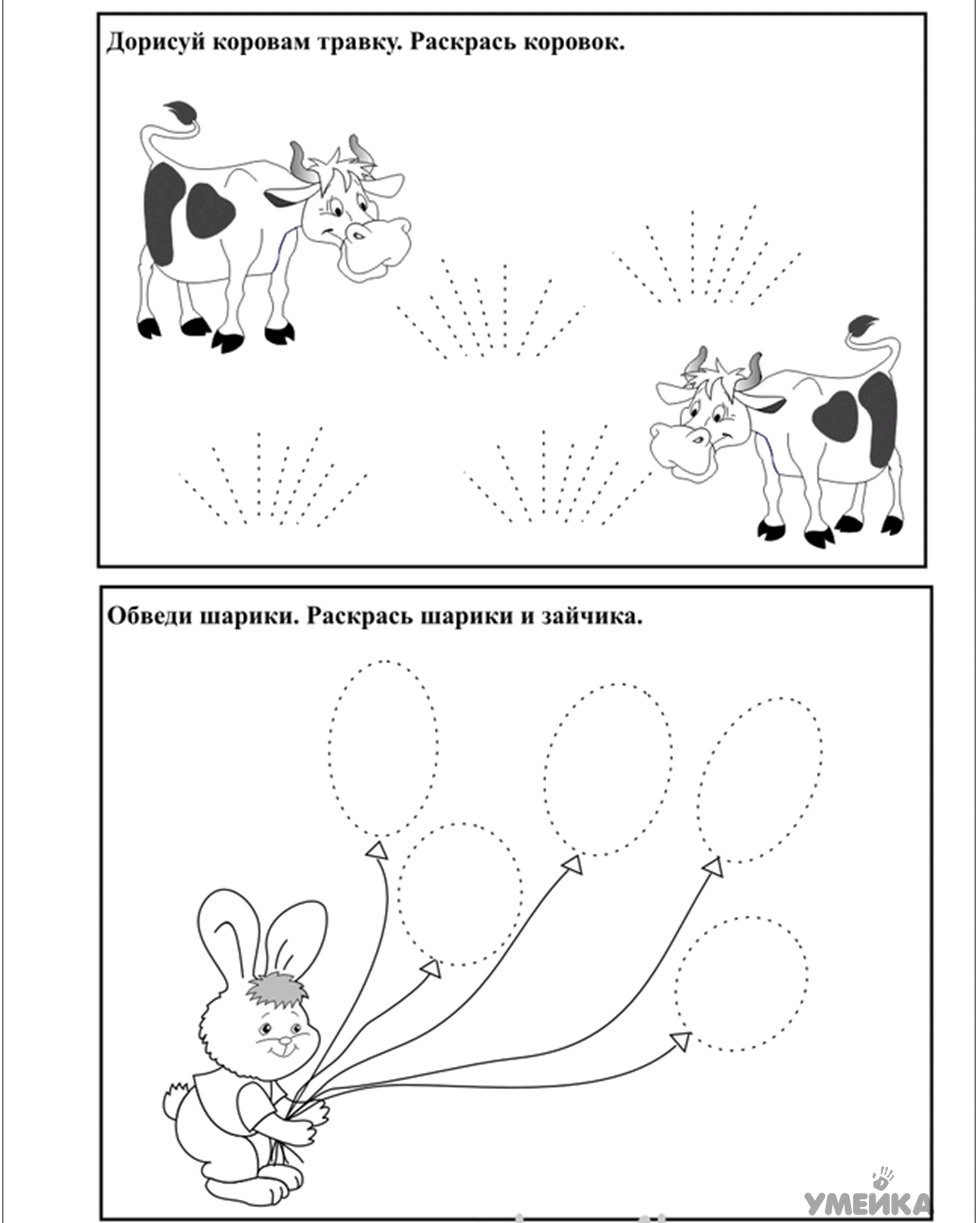 11.05.-17.05.2020.                                                               PII “Varavīksne”                grupas “Pasaka, Lācēni”Bērna vārds, uzvārds: _______________________________________________________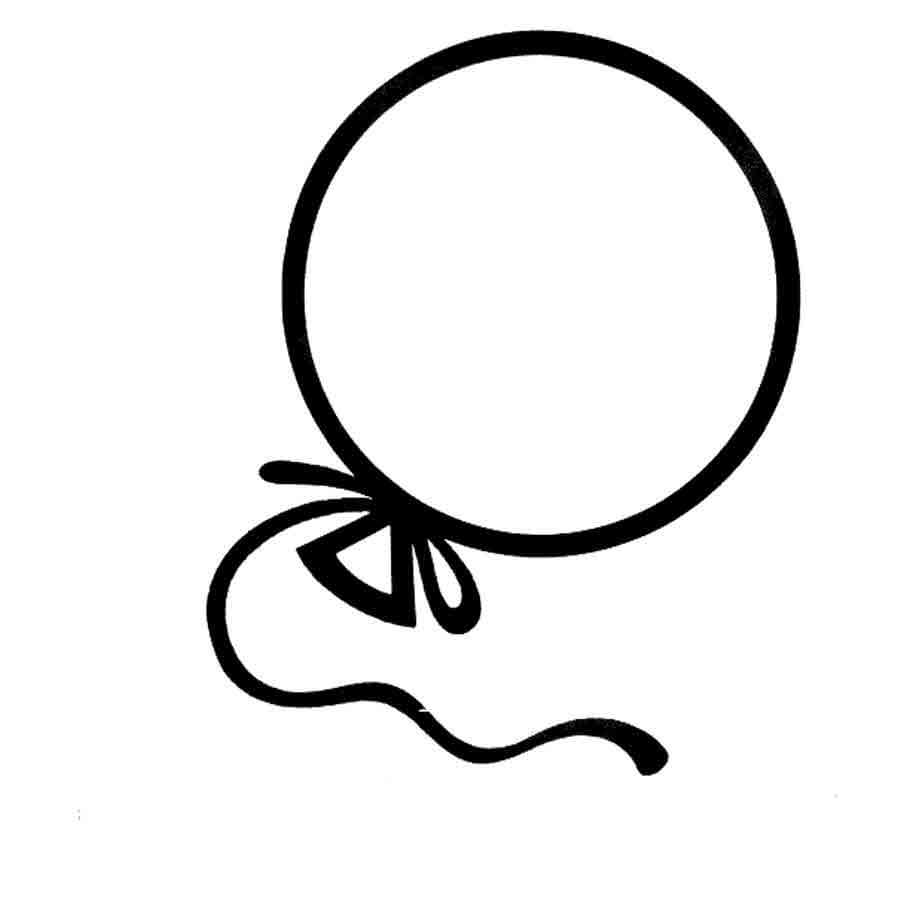 11.05.-17.05.2020.                                                               PII “Varavīksne”                grupas “Pasaka, Lācēni”Bērna vārds, uzvārds: _______________________________________________________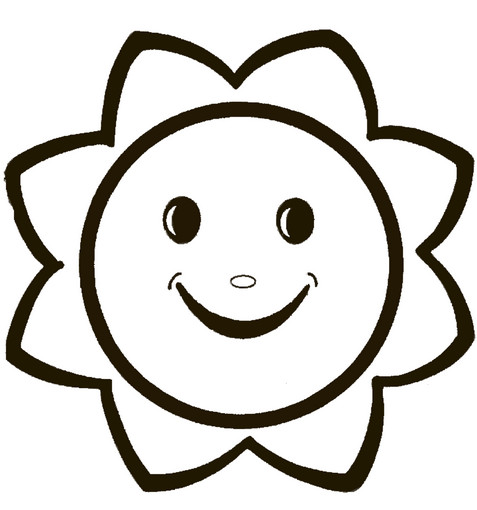 11.05.-17.05.2020.            Matemātikas joma                         PII “Varavīksne”                grupas “Pasaka, Lācēni”Bērna vārds, uzvārds: _______________________________________________________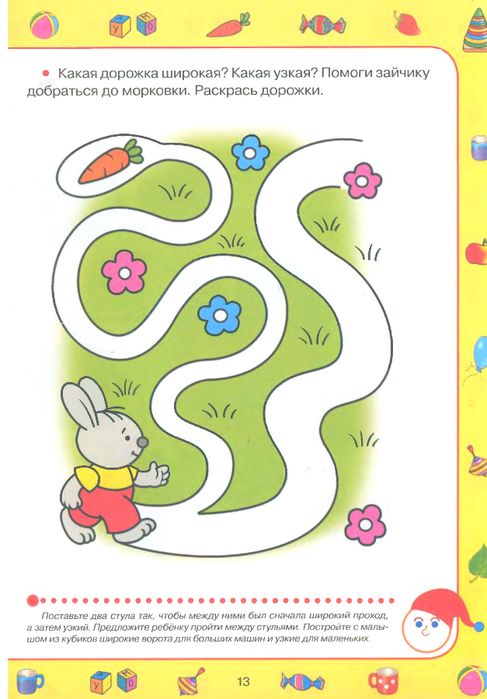 11.05.-17.05.2020.              Tehnoloģiju joma                         PII “Varavīksne”                grupas “Pasaka, Lācēni”Bērna vārds, uzvārds: _______________________________________________________Palīdzi lācītim un zaķītim uzlikt asfaltu. Pielīmē lācītim platu ceļu, zaķim – šauru.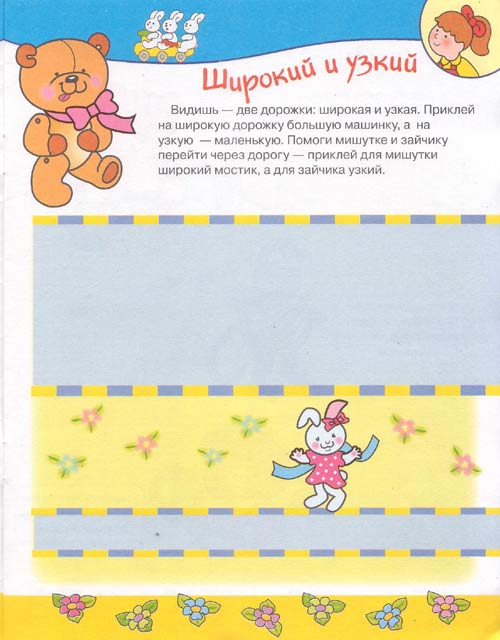 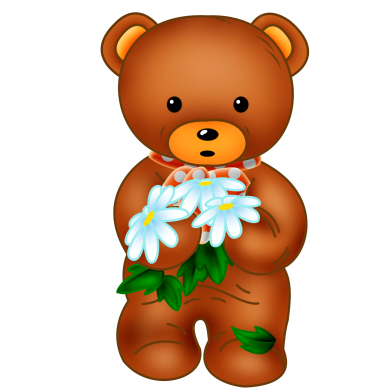 Izgriež un pielīmē!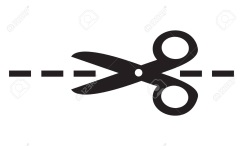 11.05.-17.05.2020.            Tehnoloģiju joma                        PII “Varavīksne”                grupas “Pasaka, Lācēni”Bērna vārds, uzvārds: ________________________________________________________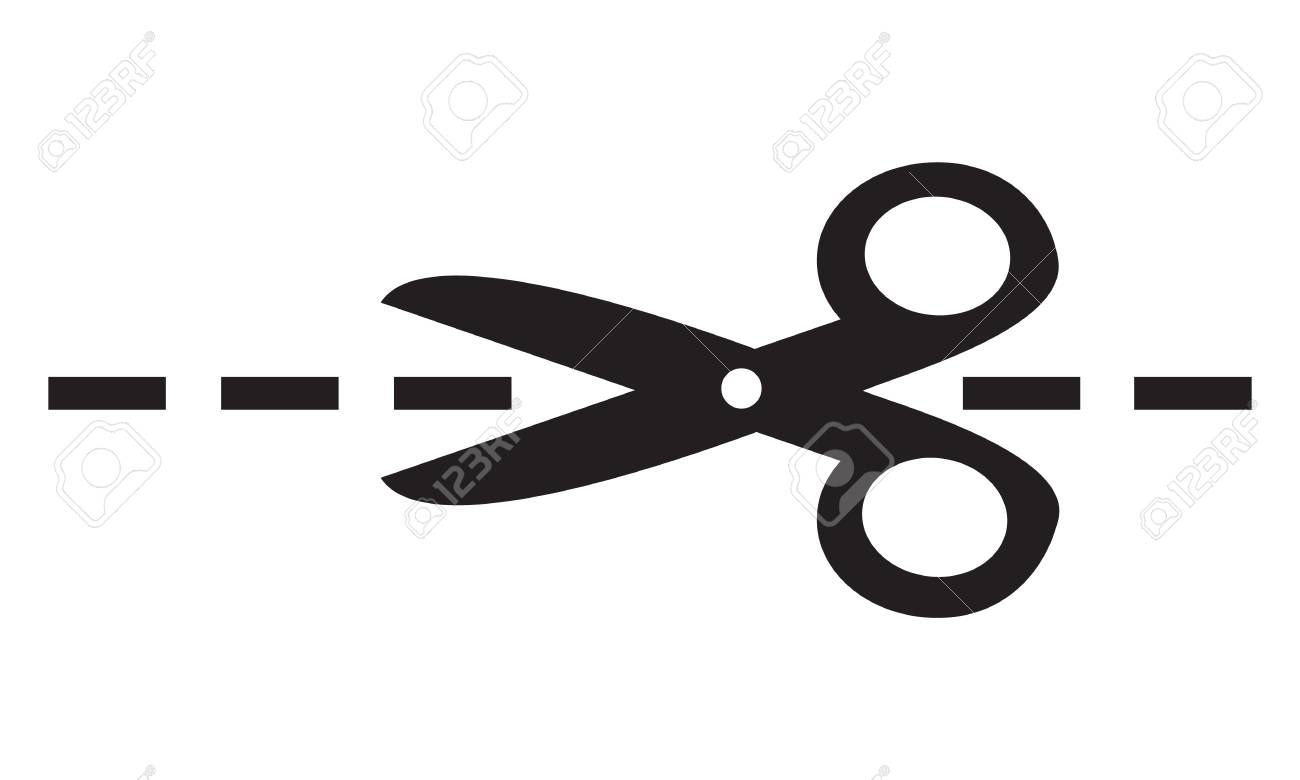 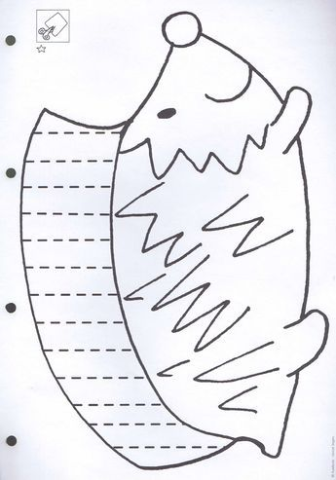 